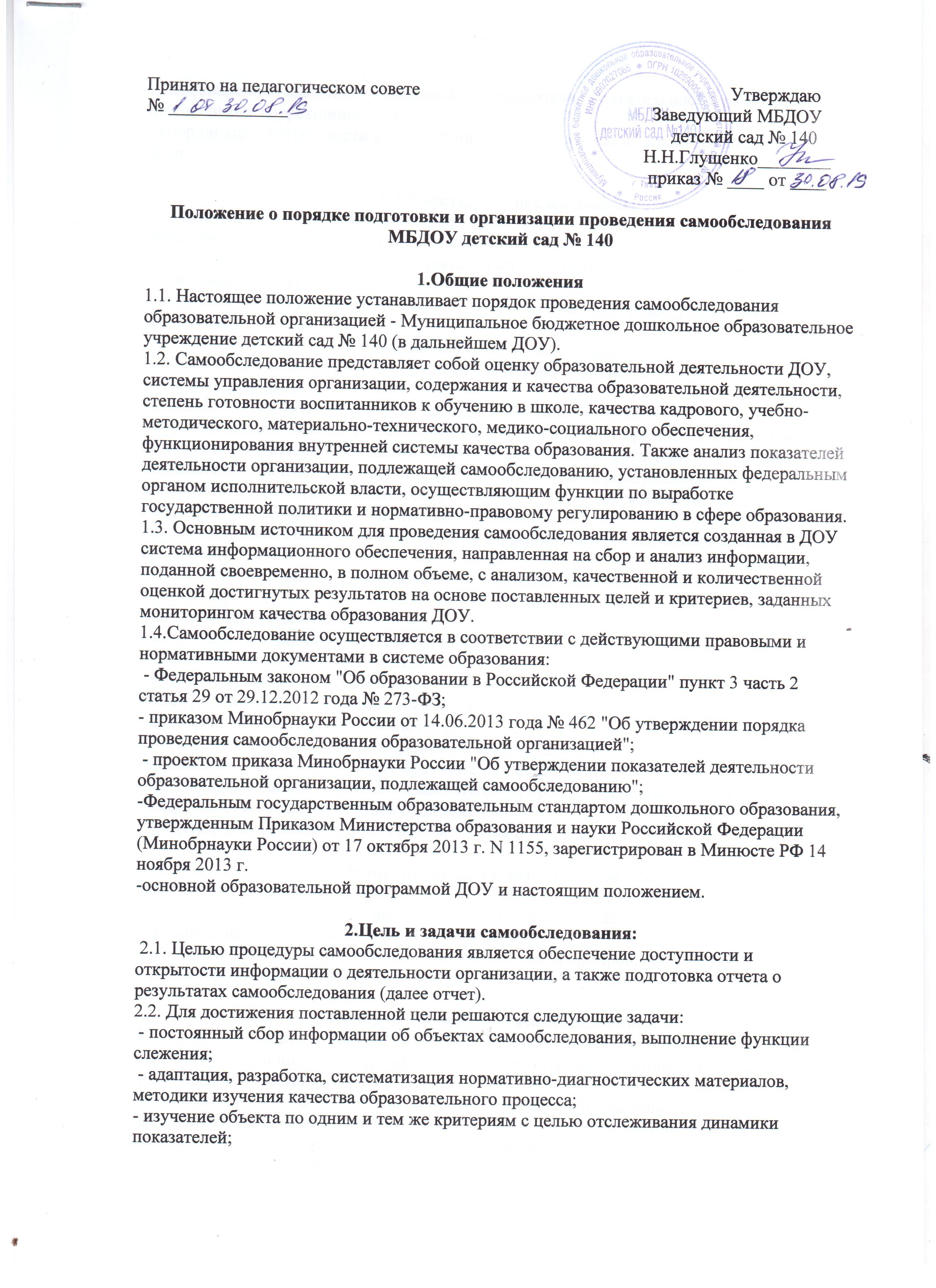 Положение о порядке подготовки и организации проведения самообследования МБДОУ детский сад № 1401.Общие положения1.1. Настоящее положение устанавливает порядок проведения самообследования образовательной организацией - Муниципальное бюджетное дошкольное образовательное учреждение детский сад № 140 (в дальнейшем ДОУ). 1.2. Самообследование представляет собой оценку образовательной деятельности ДОУ, системы управления организации, содержания и качества образовательной деятельности, степень готовности воспитанников к обучению в школе, качества кадрового, учебно-методического, материально-технического, медико-социального обеспечения, функционирования внутренней системы качества образования. Также анализ показателей деятельности организации, подлежащей самообследованию, установленных федеральным органом исполнительской власти, осуществляющим функции по выработке государственной политики и нормативно-правовому регулированию в сфере образования. 1.3. Основным источником для проведения самообследования является созданная в ДОУ система информационного обеспечения, направленная на сбор и анализ информации, поданной своевременно, в полном объеме, с анализом, качественной и количественной оценкой достигнутых результатов на основе поставленных целей и критериев, заданных мониторингом качества образования ДОУ. 1.4.Самообследование осуществляется в соответствии с действующими правовыми и нормативными документами в системе образования: - Федеральным законом "Об образовании в Российской Федерации" пункт 3 часть 2 статья 29 от 29.12.2012 года № 273-ФЗ; - приказом Минобрнауки России от 14.06.2013 года № 462 "Об утверждении порядка проведения самообследования образовательной организацией"; - проектом приказа Минобрнауки России "Об утверждении показателей деятельности образовательной организации, подлежащей самообследованию"; -Федеральным государственным образовательным стандартом дошкольного образования, утвержденным Приказом Министерства образования и науки Российской Федерации (Минобрнауки России) от 17 октября 2013 г. N 1155, зарегистрирован в Минюсте РФ 14 ноября 2013 г. -основной образовательной программой ДОУ и настоящим положением. 2.Цель и задачи самообследования: 2.1. Целью процедуры самообследования является обеспечение доступности и открытости информации о деятельности организации, а также подготовка отчета о результатах самообследования (далее отчет). 2.2. Для достижения поставленной цели решаются следующие задачи:  - постоянный сбор информации об объектах самообследования, выполнение функции слежения; - адаптация, разработка, систематизация нормативно-диагностических материалов, методики изучения качества образовательного процесса; - изучение объекта по одним и тем же критериям с целью отслеживания динамики показателей; - своевременное выявление изменений в образовательной деятельности, разработка необходимых коррекционных мер; - координация деятельности всех участников образовательного процесса по достижению цели.3. Объекты самообследования3.1.Цели образовательного процесса, их соответствие социальному заказу, образовательным потребностям конкретных субъектов образовательной деятельности: - оценка качества образовательной деятельности, системы управления организации; - мониторинг заболеваемости воспитанников; - степень освоения воспитанниками основной образовательной программы, их достижения; - степень готовности воспитанника к школьному обучению; - удовлетворенность различных групп потребителей (родителей, учителей, воспитателей) деятельностью ДОУ. 3.2. Качество образовательного процесса, реализуемого в ДОУ: - образовательной деятельности, осуществляемой в процессе организации различных видов детской деятельности (двигательной, игровой, коммуникативной, трудовой, познавательно-исследовательской, продуктивной, музыкальнохудожественной, восприятие художественной литературы) и в ходе режимных моментов; - организация самостоятельной деятельности воспитанников; - взаимодействия с семьями воспитанников по реализации основной образовательной программы ДОУ. 3.3.Качество условий реализации основной образовательной программы дошкольного воспитания: - кадровое обеспечение; - материально-техническое обеспечение; - учебно-материальное обеспечение; - медико-социальное обеспечение; - информационно-методическое обеспечение; - психолого-педагогическое обеспечение 3.4. Показатели деятельности подлежащие самобследованию: - общие сведения о дошкольной образовательной организации- качество реализации основной образовательной программы дошкольного образования; - кадровое обеспечение учебного процесса; - инфраструктура дошкольной образовательной организации. 4. Этапы проведения самообследования:4.1.Процедура самообследования включает в себя следующие этапы: - планирование и подготовку работ по самообследованию ДОУ; - организацию и проведение самообследования в ДОУ; - обобщение полученных результатов и на их основе формирование отчета; - рассмотрение отчета на Общем собрании ДОУ.5.Порядок проведения самообследования:5.1. Самообследование образовательной деятельности осуществляется заведующим ДОУ, зам. заведующего по АХР, старшим воспитателем, старшей медицинской сестрой в пределах компетенции: - заведующий ДОУ - общее руководство системой самообследования образовательной деятельности ДОУ и социологический мониторинг: сбор информации социального заказа системе ДОУ: родителях, школе, их потребностях и удовлетворенности в услугах ДОУ; оценка системы управления организации; мониторинг качества условий реализации основной образовательной программы дошкольного образования (материально-техническое, кадровое, финансовое обеспечение, кадровый потенциал); - старший воспитатель - оценка качества реализации основной образовательной программы дошкольного образования; степень освоения воспитанниками основной образовательной программы, их достижения; степень готовности воспитанника к школьному обучению; качество условий реализации основной образовательной программы дошкольного воспитания (кадровое, учебно-материальное, информационно-методическое, психолого-педагогическое обеспечение); - заведующий хозяйством - мониторинг материально-технического обеспечения образовательного процесса; - медицинская служба (медицинская сестра) - мониторинг медико-социального обеспечения, (отслеживание состояния положительных и отрицательных тенденций здоровья воспитанников, заболеваемость, физическое развитие, состояние всех 5 функциональных систем и др.; выявление факторов отрицательно влияющих на самочувствие и здоровье воспитанников и др.); 5.2 Самообследование проводится дошкольной организацией ежегодно в конце учебного года до 1 августа. 5.3.Низкие показатели в оценке образовательной деятельности ДОУ являются основанием для планирования коррекционных мероприятий по устранению выявленных проблем. 6. Делопроизводство6.1.Результаты самообследования ДОУ оформляются в виде отчета, включающего аналитическую часть и результаты анализа показателей деятельности организации. 6.2. Отчет представленной информации содержит выводы (заключения) о соответствии образовательной организации нормативным правовым актам российской Федерации в области образования, установленным показателям деятельности, региональным правовым актам, локальным актам ДОУ. 6.3. Отчет подписывается заведующим ДОУ и заверяется печатью. 6.4. По результатам самообследования заведующим ДОУ издается приказ, содержащий: - оценку деятельности образовательной организации; - решение о поощрении либо (при наличии оснований) дисциплинарном взыскании; -ответственных лиц по исполнению решений; -указываются сроки устранения выявленных недостатков. 6.5. Отчет по итогам самообследования ДОУ размещается на официальном сайте ДОУ в сети "Интернет" под рубрикой "Отчет о результатах самообладания ДОУ"